Extra Home Learning – HID Children No 10 - Monday 22th June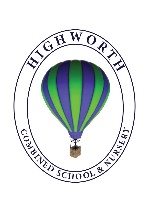 To replace some of the tasks in the class home learning you may wish to try some of these. Parents, please simplify or extend depending on needs and age of children. There’s more signing from Mrs Mills and another story from the Royal                                Association of Deaf People at this link: https://m.youtube.com/watch?v=XWcDpDT7Y2o&list=PL7zNl2HpED2imeU0ZDV3W6BF4DilSUAEg&index=42&t=0s                           Don’t forget to email me your child’s learning to  hid@highworthcombined.co.uk See 7 more pages below:Activities for story, ‘The Cabin in the Hills’Asia/China Word search Food Chains Word search Water Cycle Word search Looking and Thinking picture for ‘The Castle’Questions A for ‘The Castle’Questions B for ‘The Castle’Activities for ‘The Cabin in the Hills’ – see Power Point  Questions:Where did Ben and Mitch go on holiday?What animal did they find in the cabin?How did they get rid of the possum?Why did Mitch shut the door at the end?Where do you think possums live?Use these sentence starters to start your answers:Cut up these words and make sentences from the story The Cabin in the Hills’Task: Can you find out about possums? Where do they live and what       do they eat?Picture for Looking and Thinking Activity: ‘The Castle’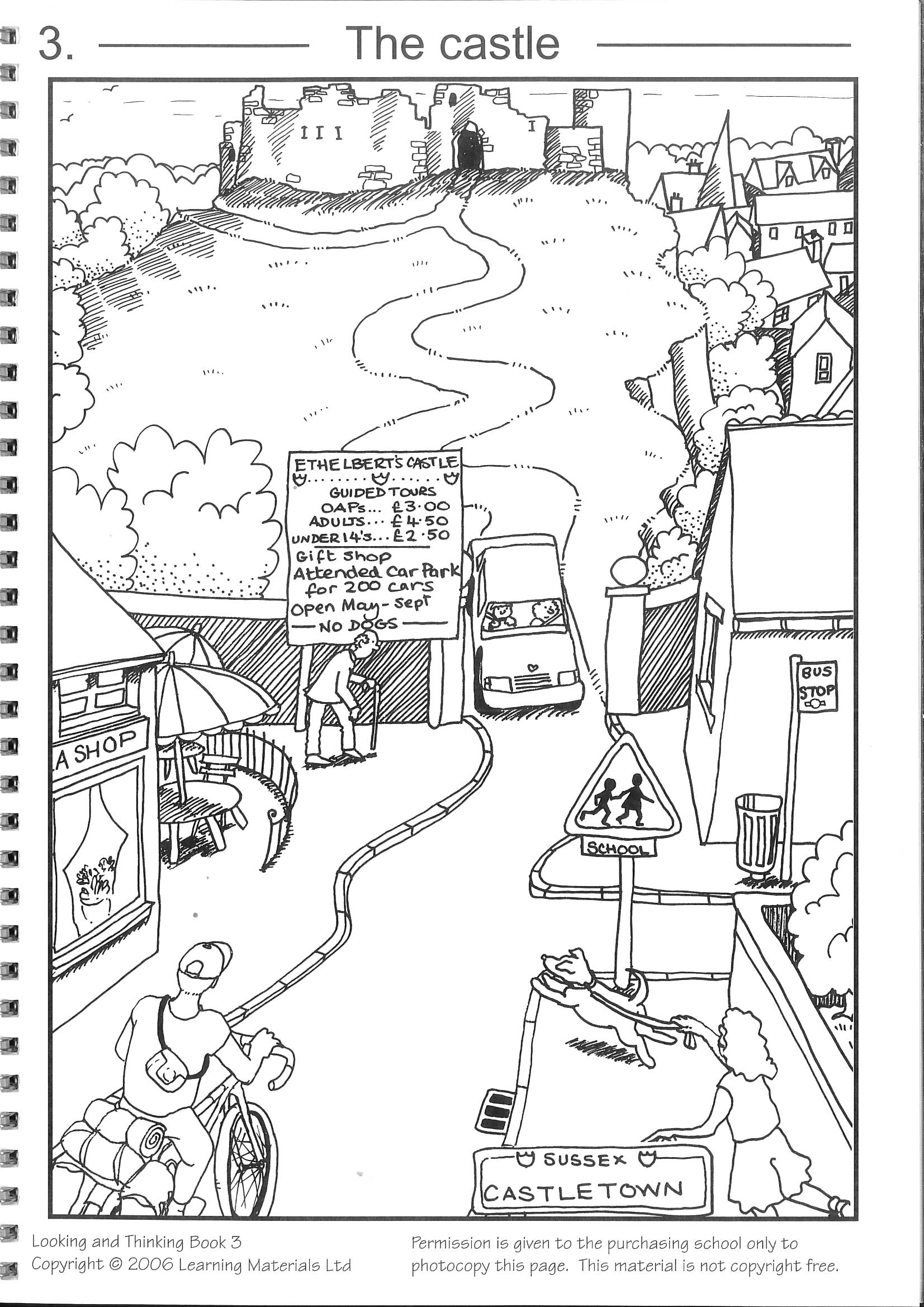 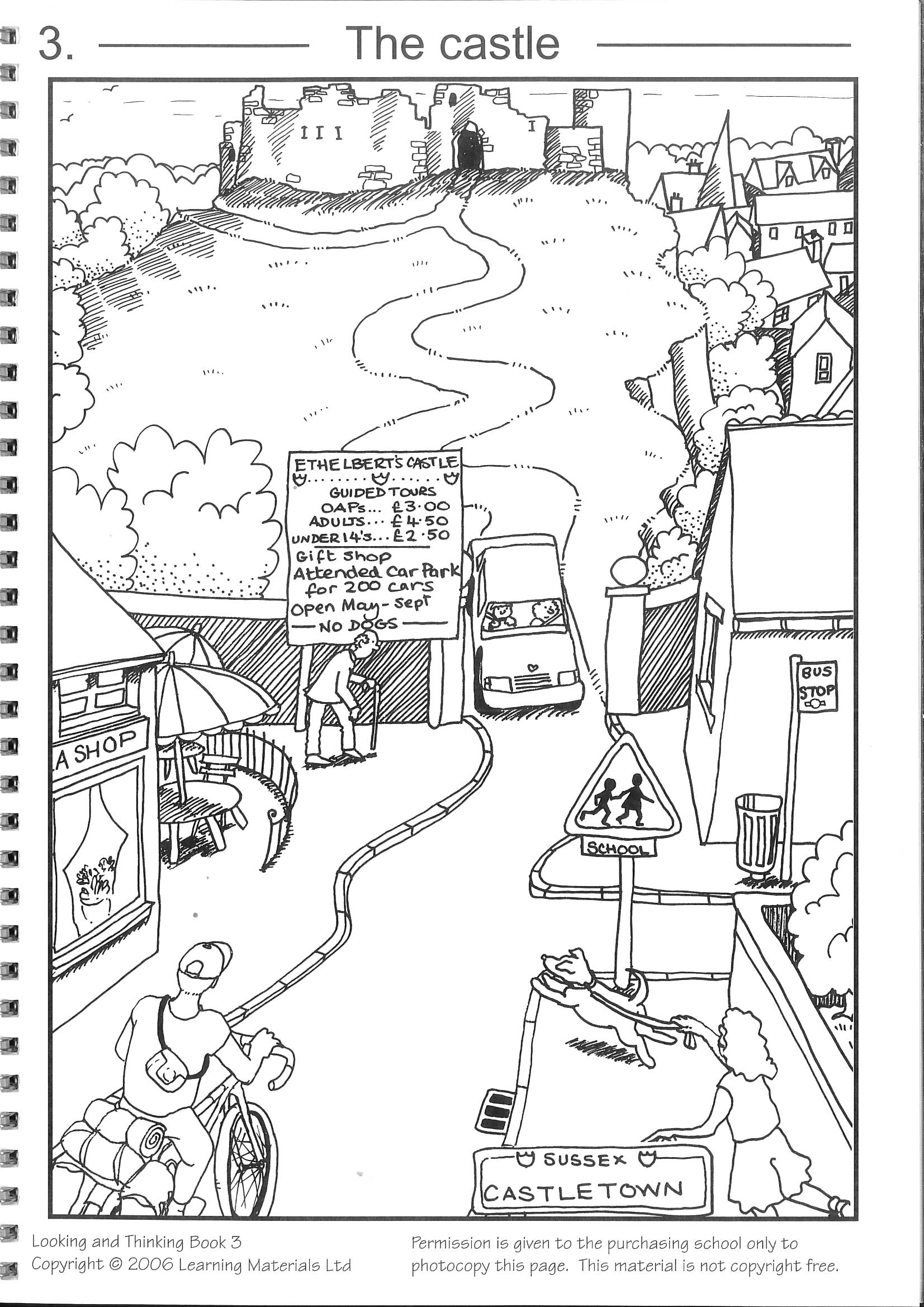 See below for Questions A then Questions B for ‘The Castle’Questions A for ‘The Castle’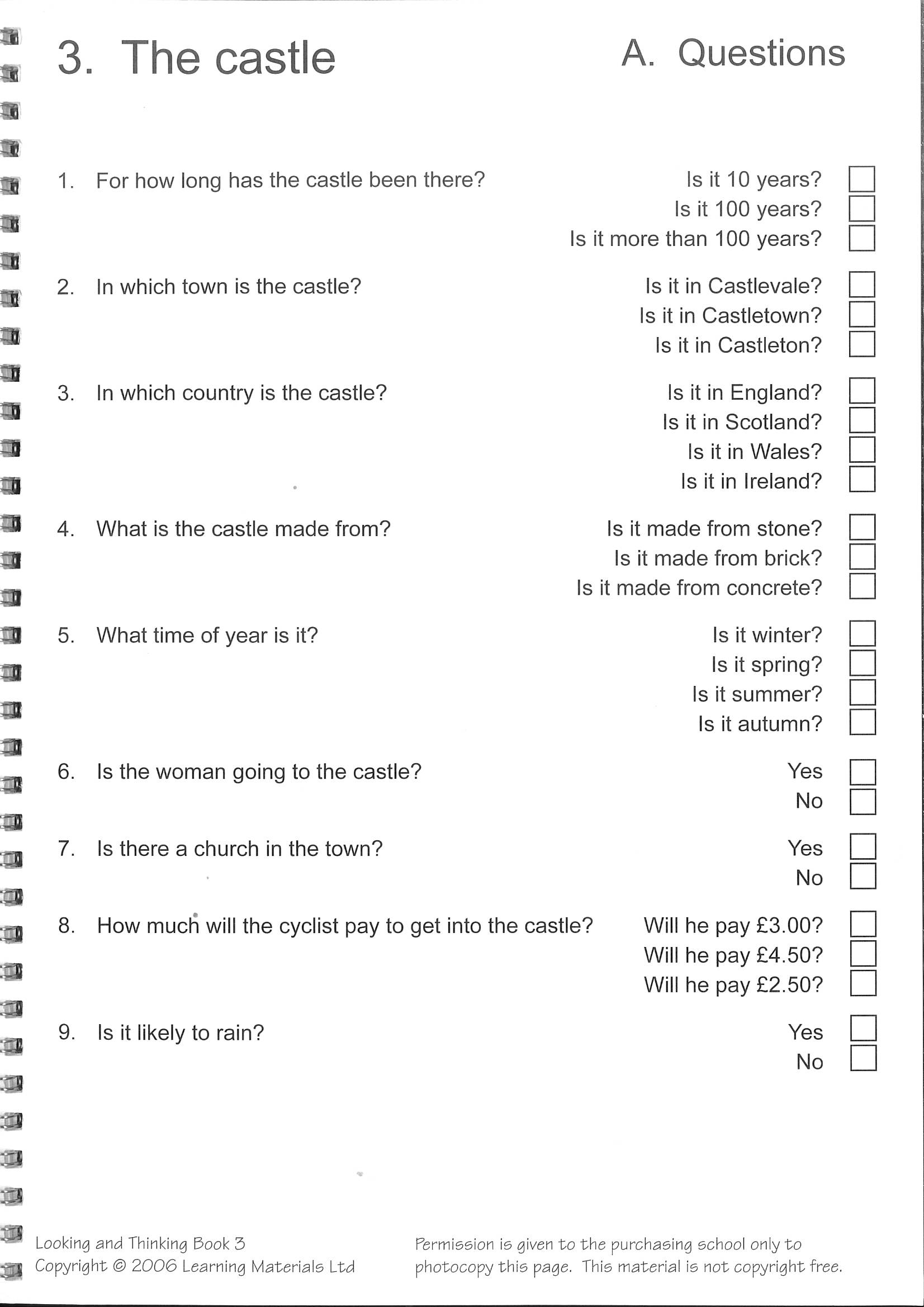 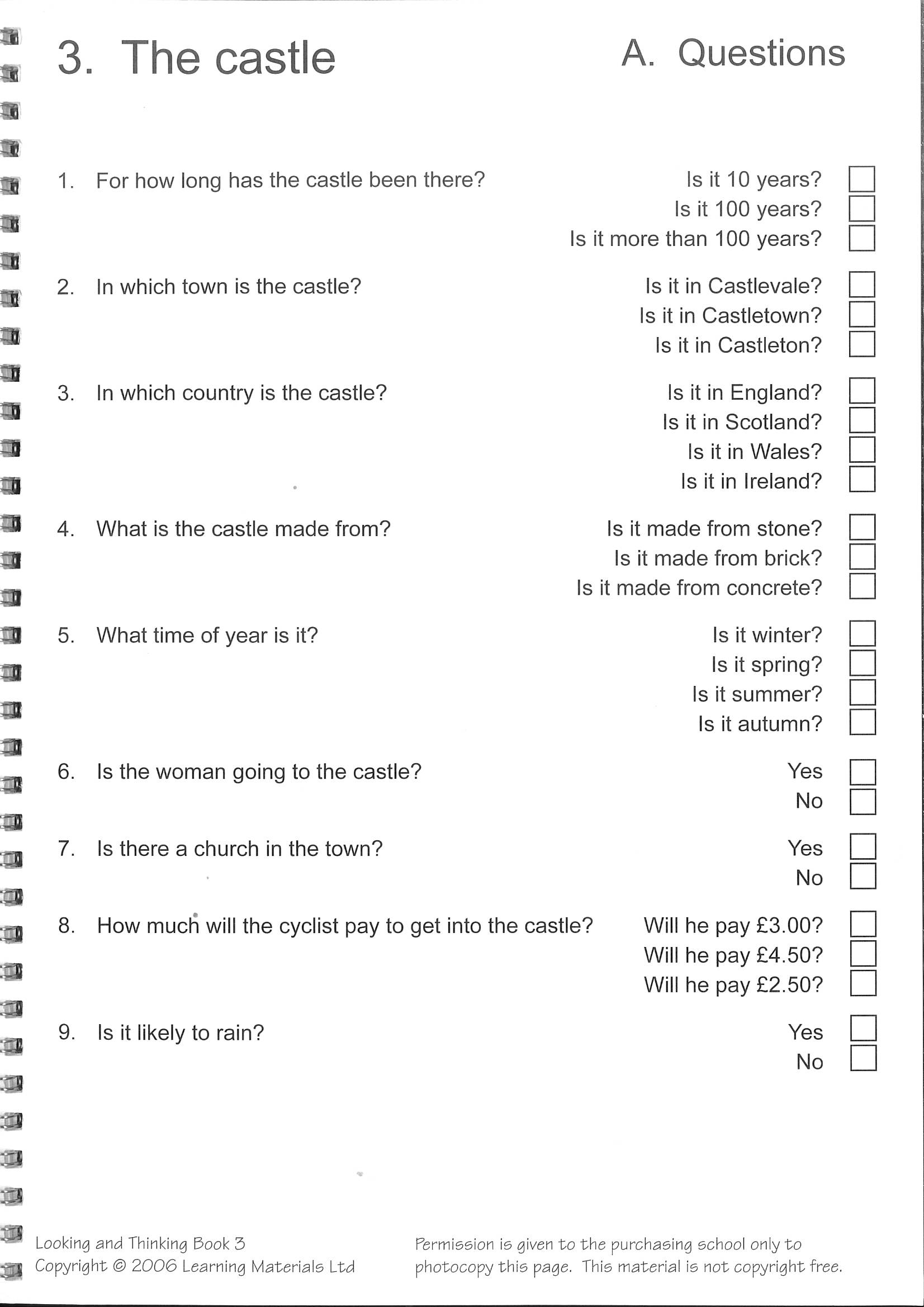 Questions B for ‘The Castle’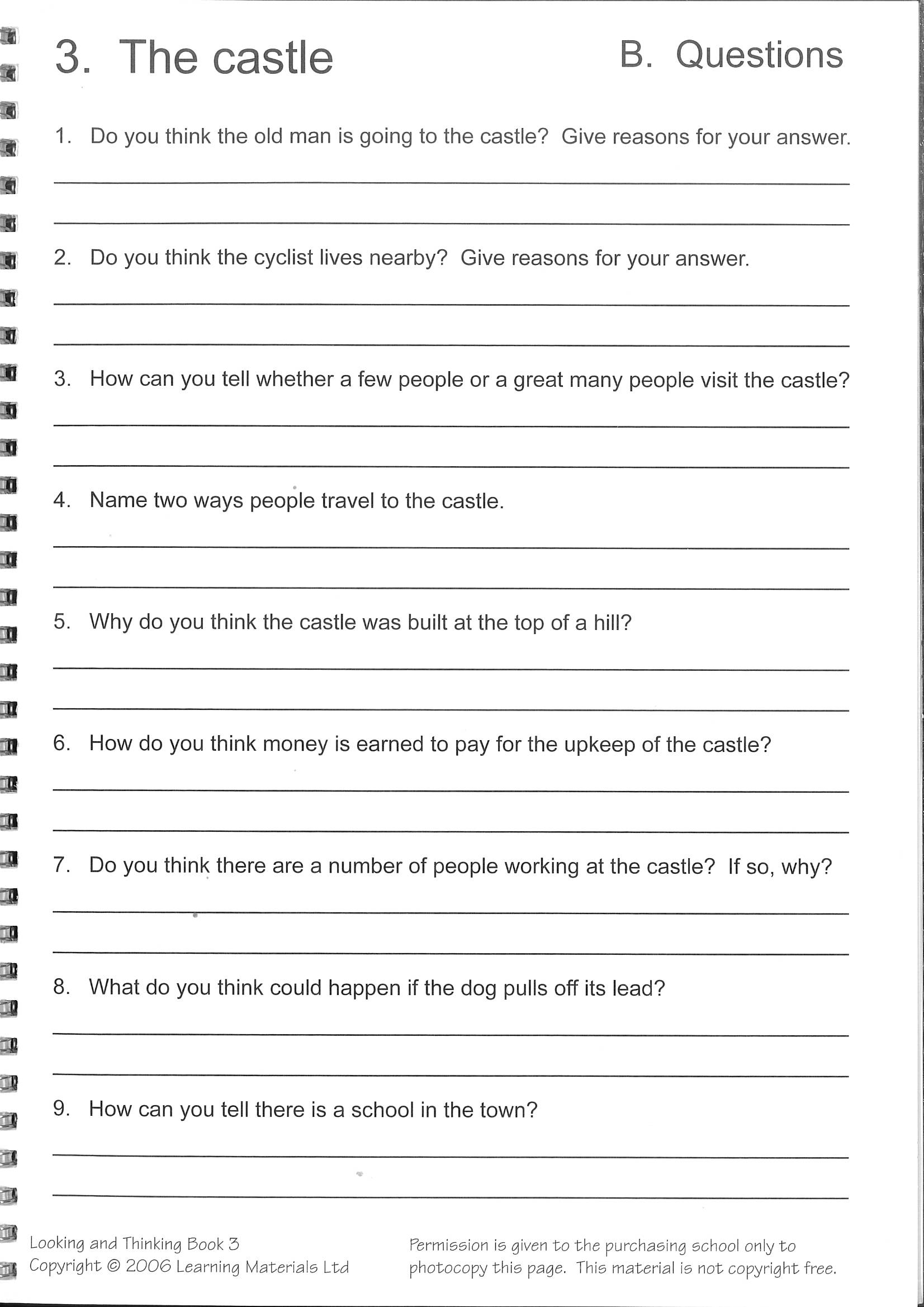 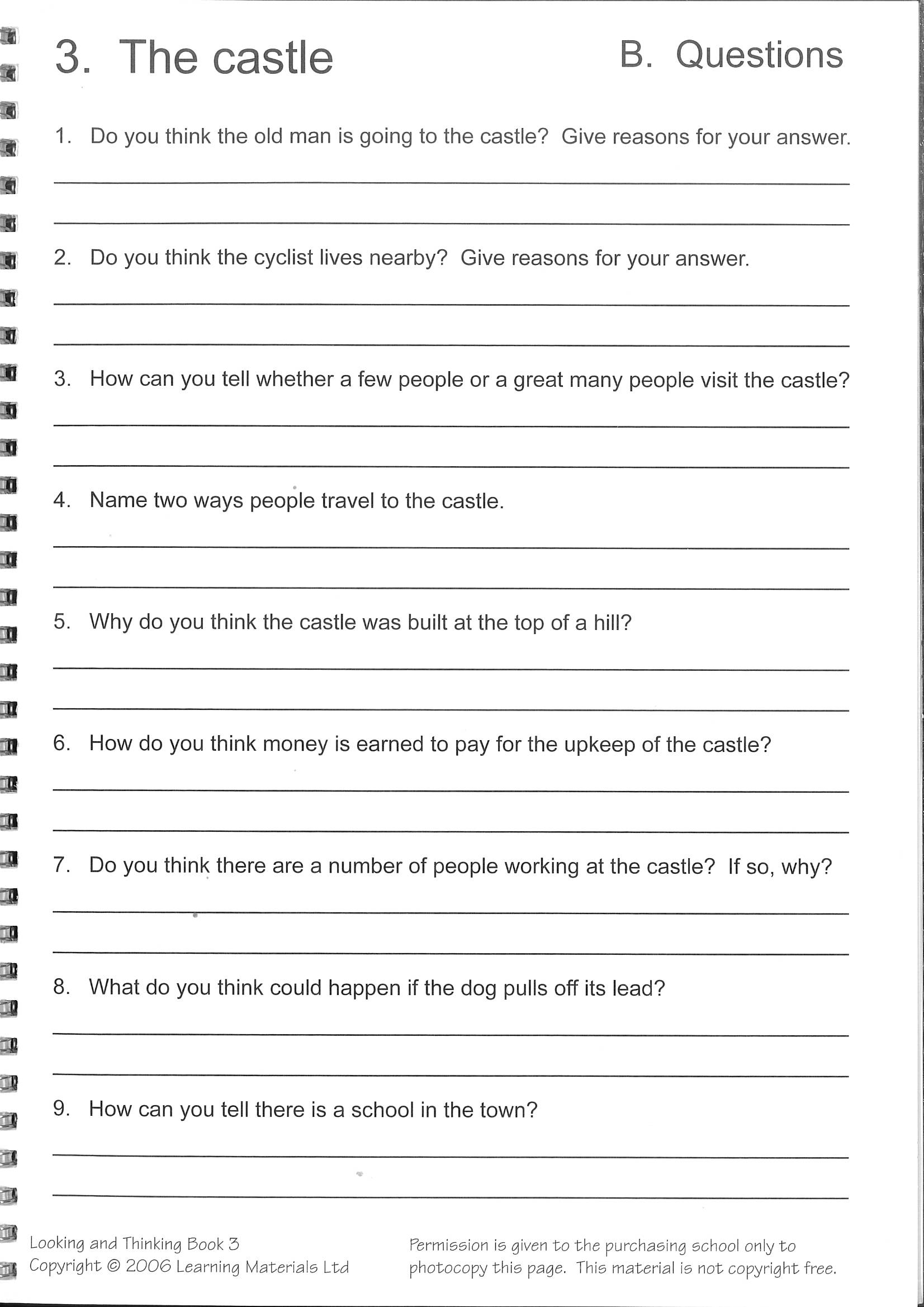 Signed Story and Book from Mrs Mills – ‘The Cabin in the Hills‘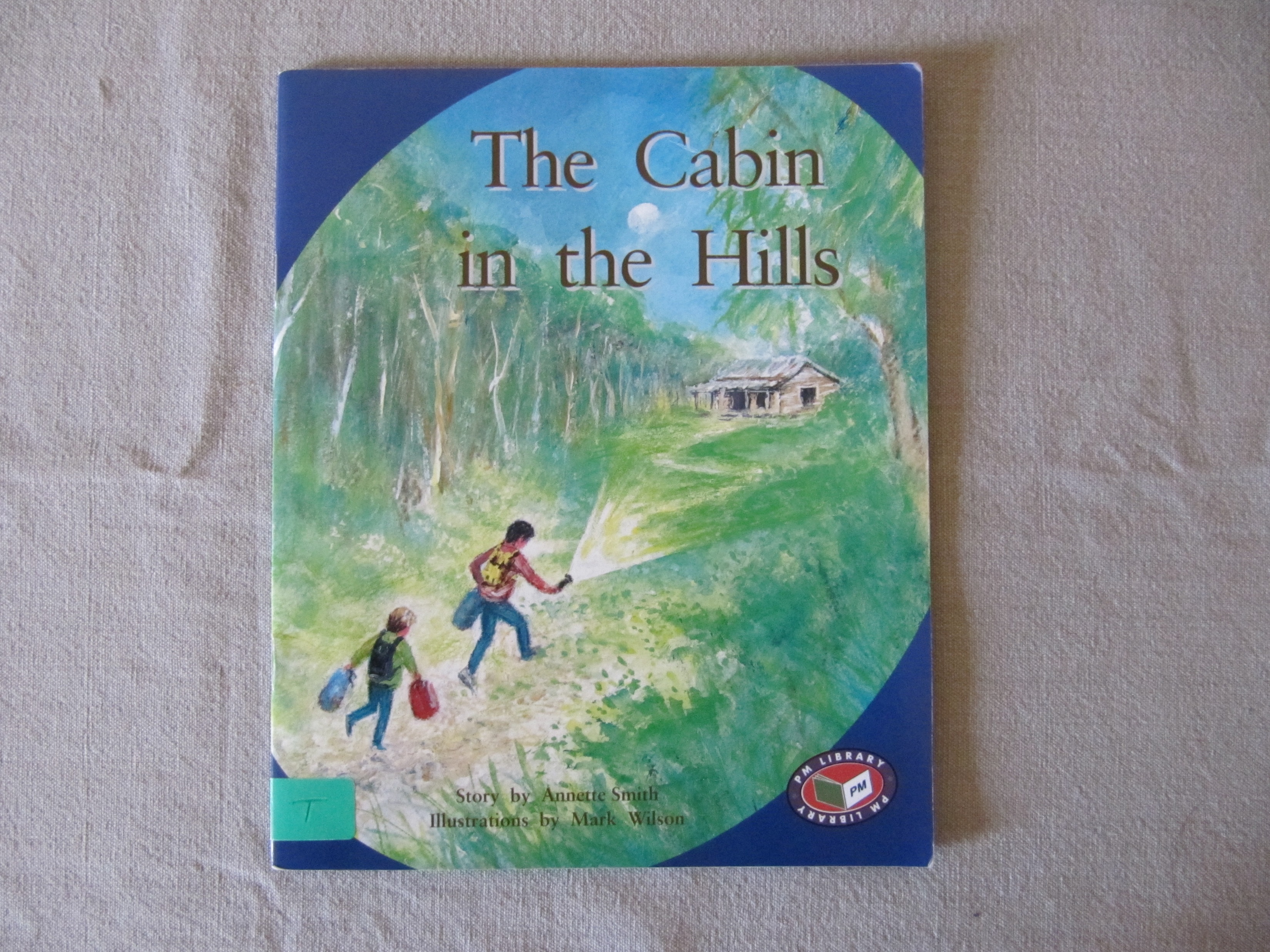 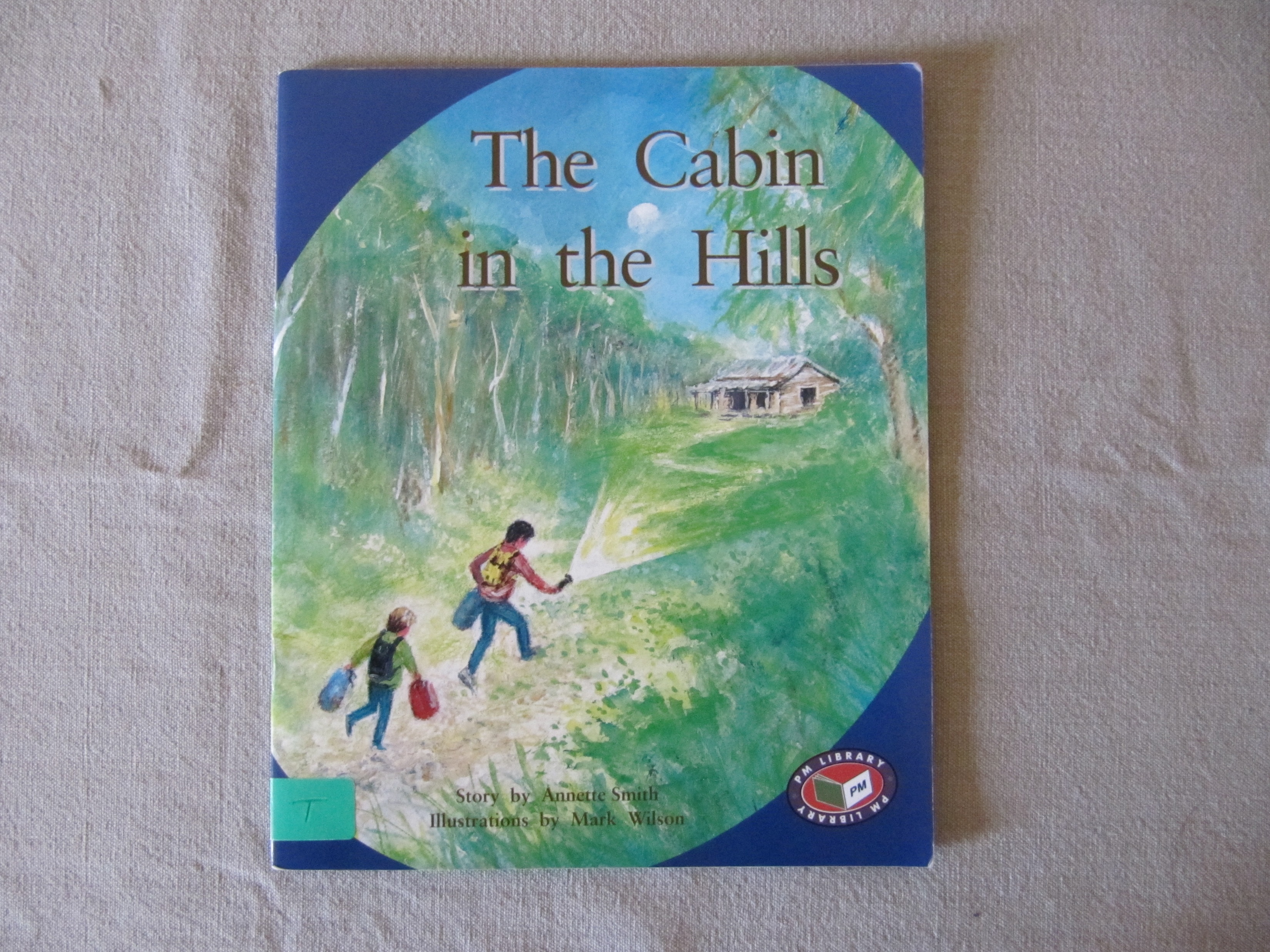 Watch the signed story and then read the story on the Power Point.  There are activities to doBelow and at the end of The power pointScientific Wordsearches: Some fun word searches related to the science topics you have been learning. See below for:Yr2 – Geography – Asia/ChinaYr3 – Science – Food ChainsYr4 – Science – Water CycleCan you remember the signs for the words on the word searches?Signed Story ‘Mog the Forgetful Cat’: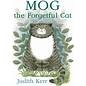 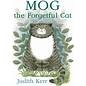 Watch the signed story by goingTo the link below: Click (and press control) to go to the link:https://m.youtube.com/watch?v=XWcDpDT7Y2o&list=PL7zNl2HpED2imeU0ZDV3W6BF4DilSUAEg&index=42&t=0s What things does Mog keep forgetting?Looking and Thinking Activity – ‘The Castle’ Look carefully at the picture below of a castle.There are 2 quizzes below, A and B. Start with A and if you can, you can do B as well.HID Afternoon Activity: - Worries 2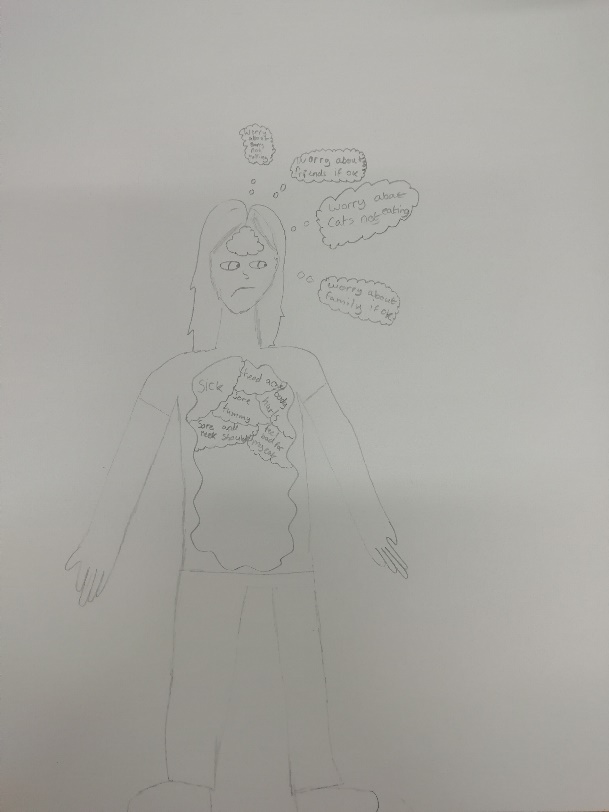 This week you will add to your picture you did last week. Think about what things make you worry. Around the picture of you make a map of the things that worry youand you can’t stop thinking about. You can draw or write them.Here is one already started by one of the HID children.You can add to your picture every week:HID Afternoon Activity: - Worries 2This week you will add to your picture you did last week. Think about what things make you worry. Around the picture of you make a map of the things that worry youand you can’t stop thinking about. You can draw or write them.Here is one already started by one of the HID children.You can add to your picture every week:Sentences for ‘The Cabin in the Hills’Ben got to the cabin first and opened the door.Dad opened the door slowly and went inside the cabin.Dad stopped the car at the end of the road.He ran up the steps to the cabin.He ran back to help Mitch with his bags.